26 сентября 2021 года завершился 12 открытый межрегиональный турнир по настольному теннису, посвящённый памяти родоначальника этого вида спорта в г. Людинове (Калужской обл.) Г.С. Меликджанова. В турнире приняли участие представители Калужской, Московской, Белгородской, Курской, Оренбургской, Смоленской областей.На этот раз в Людинове собрались более 150 теннисистов, чтобы разыграть главные призы традиционного открытого турнира. То, что это соревнования высокого спортивного статуса, подтверждал состав соревнующихся: мастера спорта, кандидаты в мастера, перворазрядники.Соревнования проходили по трем возрастным категориям:
- мальчики и девочки до 10 лет 2012-2013 г. р.;
- мальчики и девочки до 13 лет 2009-2011 г.р.;
- юноши и девушки до 16 лет 2006-2008 г.р.Десять сорочинских теннисистов  в течение трех дней отстаивали право быть сильнейшими.По итогам турнира в возрастной категории до 13 лет серебряными призерами стали  Позняева Анастасия  и   Ананьев Павел.Среди девушек и юношей 2006 года рождения и моложе 1 место у Позняевой Анастасии, второе у Соколовой Дарьи и третье место у Гавышева Александра.Победители турнира были награждены ценными призами.Мы рады поздравить наших ребят!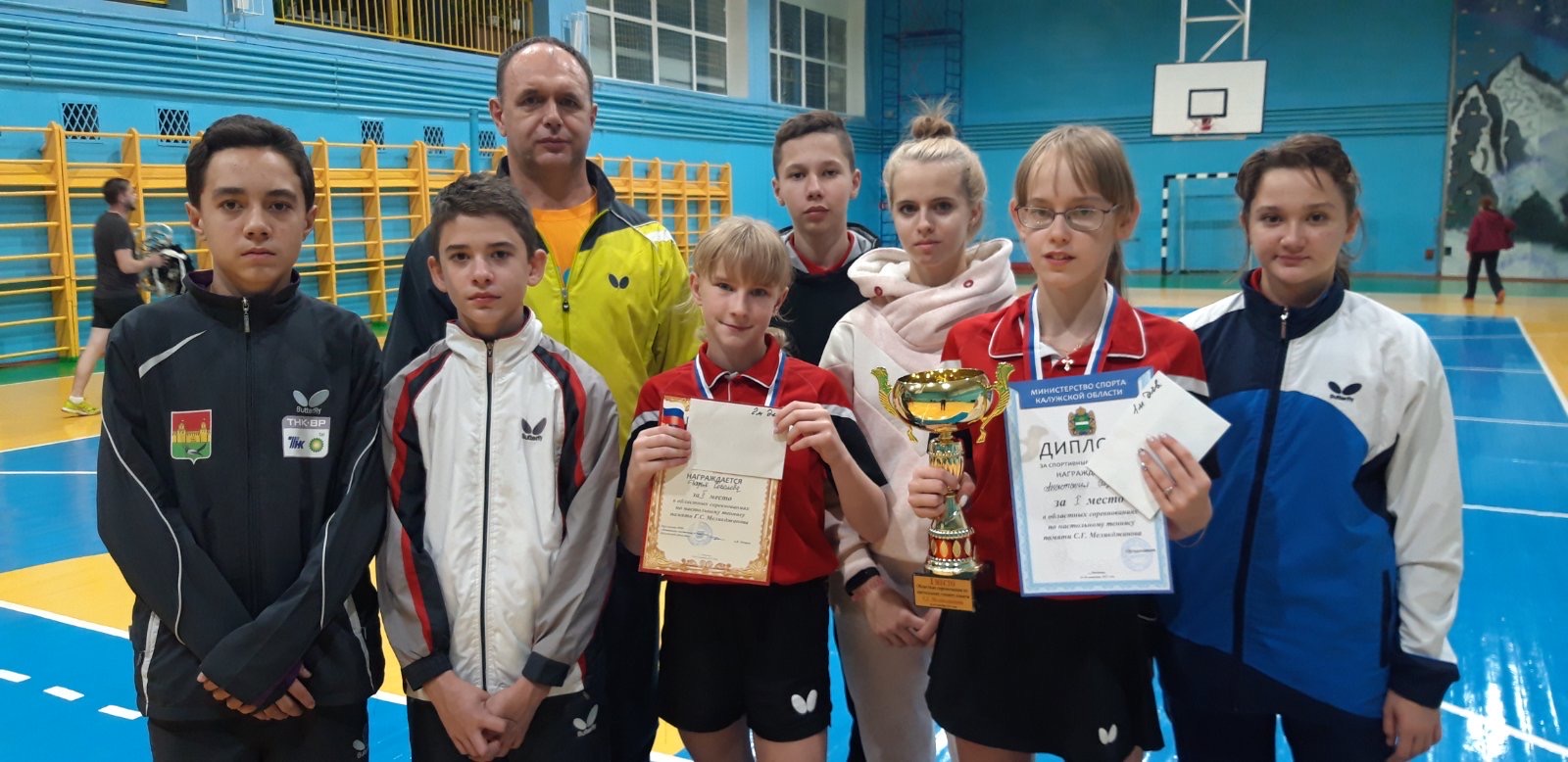 